             SOLICITUD DE ACCESO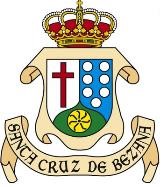         ESCUELA DE MÚSICA AYUNTAMIENTO DE SANTA CRUZ DE BEZANA  	Plaza Cantabria, 1	39100 Santa Cruz de Bezana 	  	Tfno.: 942 58 00 01 (Cantabria) 	 	 	www.aytobezana.com ESPACIO RESERVADO AL Nº DE REGISTRO ENTRADA: SOLICITUDSOLICITUDSOLICITUDSOLICITUDSOLICITUDSOLICITUDSOLICITUDSOLICITUDSOLICITUDSOLICITUDSOLICITUDA. Datos del Alumno/a  A. Datos del Alumno/a  A. Datos del Alumno/a  A. Datos del Alumno/a  A. Datos del Alumno/a  A. Datos del Alumno/a  A. Datos del Alumno/a  A. Datos del Alumno/a  A. Datos del Alumno/a  A. Datos del Alumno/a  A. Datos del Alumno/a   Primer apellido   Primer apellido   Primer apellido  Segundo apellido  Segundo apellido  Segundo apellido  Segundo apellido  Nombre  Nombre  Nombre  Nombre  D.N.I. ó pasaporteD.N.I. ó pasaporteD.N.I. ó pasaporteFecha de NacimientoFecha de NacimientoFecha de NacimientoFecha de NacimientoObservaciones  Observaciones  Observaciones  Observaciones  Dirección   Dirección   Dirección   Dirección   Dirección   Dirección   Dirección   Dirección   Número  Número   Piso, puerta, letra, ...  Código postal  Localidad Localidad Localidad Localidad Provincia Provincia Provincia Provincia País País Teléfono    Teléfono    Teléfono móvil  Teléfono móvil   e-mail 	  e-mail 	  e-mail 	  e-mail 	  e-mail 	  e-mail 	  e-mail 	 Fecha   En                                              a             de                               de 2.02_Fecha   En                                              a             de                               de 2.02_Fecha   En                                              a             de                               de 2.02_Fecha   En                                              a             de                               de 2.02_Fecha   En                                              a             de                               de 2.02_Fecha   En                                              a             de                               de 2.02_Firma Firma Firma Firma Firma B. Datos de la persona (Que ostente la patria potestad en caso de menor de edad) B. Datos de la persona (Que ostente la patria potestad en caso de menor de edad) B. Datos de la persona (Que ostente la patria potestad en caso de menor de edad) B. Datos de la persona (Que ostente la patria potestad en caso de menor de edad) B. Datos de la persona (Que ostente la patria potestad en caso de menor de edad) B. Datos de la persona (Que ostente la patria potestad en caso de menor de edad) B. Datos de la persona (Que ostente la patria potestad en caso de menor de edad) B. Datos de la persona (Que ostente la patria potestad en caso de menor de edad) B. Datos de la persona (Que ostente la patria potestad en caso de menor de edad) B. Datos de la persona (Que ostente la patria potestad en caso de menor de edad) B. Datos de la persona (Que ostente la patria potestad en caso de menor de edad) B. Datos de la persona (Que ostente la patria potestad en caso de menor de edad)  Primer apellido   Primer apellido   Primer apellido   Primer apellido  Segundo apellido  Segundo apellido  Segundo apellido  Segundo apellido  Nombre  Nombre  Nombre  Nombre   D.N.I. ó pasaporte   D.N.I. ó pasaporte   D.N.I. ó pasaporte  Observaciones  Observaciones  Observaciones  Observaciones  Observaciones  Observaciones  Observaciones  Observaciones  Observaciones             Marcar en caso de la dirección coincida con la de participante           Marcar en caso de la dirección coincida con la de participante           Marcar en caso de la dirección coincida con la de participante           Marcar en caso de la dirección coincida con la de participante           Marcar en caso de la dirección coincida con la de participante           Marcar en caso de la dirección coincida con la de participante           Marcar en caso de la dirección coincida con la de participante           Marcar en caso de la dirección coincida con la de participante           Marcar en caso de la dirección coincida con la de participante           Marcar en caso de la dirección coincida con la de participante           Marcar en caso de la dirección coincida con la de participanteDirección   Dirección   Dirección   Dirección   Dirección   Dirección   Dirección   Dirección   Dirección   Número  Número   Piso, puerta, letra, ... Código postal  Código postal  Localidad Localidad Localidad Localidad Provincia Provincia Provincia Provincia País País Teléfono    Teléfono    Teléfono    Teléfono móvil  Teléfono móvil   e-mail 	  e-mail 	  e-mail 	  e-mail 	  e-mail 	  e-mail 	  e-mail 	 Fecha de la Solicitud En                                                   a             de                               de 2.02_Fecha de la Solicitud En                                                   a             de                               de 2.02_Fecha de la Solicitud En                                                   a             de                               de 2.02_Fecha de la Solicitud En                                                   a             de                               de 2.02_Fecha de la Solicitud En                                                   a             de                               de 2.02_Fecha de la Solicitud En                                                   a             de                               de 2.02_Fecha de la Solicitud En                                                   a             de                               de 2.02_Firma    Firma    Firma    Firma    Firma    C. Pago: Una vez confirmada la plaza, dos posibilidades:Formalizar el pago de la opción solicitada, directamente en la oficina de Recaudación (planta baja del Ayuntamiento) y presentar el justificante del pago, con la Solicitud, en el Registro (1ª planta).Realizar el pago en una entidad bancaria y adjuntar el justificante con el impreso de Solicitud en el Registro del Ayuntamiento para confirmar la inscripción.PLAZO ENTREGA: Del 1 al  30  de junio de 2.020, ambos inclusive,en el REGISTRO DEL AYUNTAMIENTO DE SANTA CRUZ DE BEZANA de 9:00 a 14:00 horas.Marque todas las modalidades en las que se inscribe:      BLOQUE 1 – MÚSICA Y MOVIMIENTO  Música y movimiento I y II (Alumnos de 5 y 6 años)   Música y movimiento III y IV (Alumnos de 7 y 8 años)       BLOQUE 2 – FORMACIÓN MUSICAL BÁSICA         Formación Musical Básica (A partir de 9 años)      BLOQUE 3 – FORMACIÓN MUSICAL ESPECIALIZADA  Formación Instrumental   Música Moderna   Conjunto Instrumental  Estas tres opciones requieren conocimientos previos y se accederá a ellas mediante una prueba de nivel.                       CORO La participación en el coro será con prueba de acceso     Además, CORO, será optativa en las demás modalidades. Sólo para alumnos nuevos (responder 1 y 2) Música y Movimiento III (responder 2)¿Has estudiado música alguna vez anteriormente?                                      SÍ	                              NOEnumere por orden de preferencia la especialidad instrumental en la que desee inscribirse (1,2,3)  		                       PIANO       GUITARRA       VOZ   En caso de estar empadronado/a indicar qué miembros de la unidad familiar solicitan matrícula este curso en la Escuela de Música:   Padre                   Madre                   Hermanos Nombre y apellidos de los miembros de la unidad familiar: 